תלקיט ללימוד סנכרוניגמרא קידושין12 שנות לימודאנו רואים בקיום טוהר הבחינות משימה חינוכית, ערכית ומוסרית, שהמערכת כולה נקראת להיערך להצלחתה.באחריות הנבחן/ הנבחנת לשמור על טוהר הבחינות בהתאם לכללים ולהנחיות בעל פה ובכתב על גבי שאלון הבחינה ועל ידי אחראי/ת הבחינה.בהצלחה!- כל הזכויות שמורות למשרד החינוך  -מבנה התלקיט ומפתח הערכה:8 יחידות בחינה חלק א' – מבוא לתושב"עיחידה – 1  הכרת ספרות הקודשיחידה – 2  התמצאות במבנה דף הגמראיחידה – 3  מושגים בגמראחלק ב' - סוגיותיחידה - 4   קידושין על ידי שליח, קידושי קטנהיחידה – 5  שליחות בקידושין וגירושיןיחידה – 6  מניין לומדים שליחותיחידה – 7 סוגיית יתומים שבאו לחלוק בנכסי אביהםיחידה – 8 מבחן מסכםכל 8 החלקים בתלקיט הם חובה.מפתח הערכה:יחידה -1..................................8 נקודותיחידה -2..................................8 נקודותיחידה -3..................................8 נקודות יחידה -4................................14 נקודות יחידה -5................................14 נקודותיחידה -6................................14 נקודותיחידה -7................................14 נקודות יחידה –8 מבחן מסכם.............20 נקודותסה''כ לכל חלקי התלקיט.......100 נקודותמבוא לתושב"עיחידה 1הכרת ספרות הקודשא. גש לארון ספרים שבביתך ורשום שלוש מסכתות מכל אחד מששת סדרי המשנה? זרעים __________________________________________מועד ___________________________________________נשים ___________________________________________נזיקין ___________________________________________קדשים __________________________________________טהרות __________________________________________סדר את התקופות על פי הרצף הכרונולוגי וכתוב שם של דמות או ספר שנכתב באותהתקופה? ____ ראשונים _____________________________________ נביאים _______________________________________ אמוראים _____________________________________ אנשי כנסת הגדולה ______________________________ גאונים _______________________________________ אחרונים ______________________________________ תנאים ___________________________________ יחידה 2התמצאות במבנה דף הגמראא. פתח גמרא קידושין דף מ"ב עמוד א' וכתוב את כל המדורים המובאים מסביב לגמרא? __________________________________________________________________________________________________________________________הסבר למה מיועד אחד המדורים שכתבת בסעיף הקודם? (לא רש"י ותוספות) __________________________________________________________________________________________________________________________ב. בשורה מספר 8 מתחילת הפרק הגמרא מביאה הלכה שאומר רב יהודה בשם רב, כתוב באיזה חלק וסימן בשולחן ערוך עלי לבדוק אם דין זה נפסק להלכה? _____________________________________________________________הסבר את המושגים הבאים: א. תנן _________________________________________________________ב. איתמר _______________________________________________________ג. מיתיבי   ______________________________________________________ד. דילמא _______________________________________________________ה. תיקו  ________________________________________________________ו. תיובתא _______________________________________________________יחידה 3מושגים בגמראקידושין דף מ"ב עמוד ב'והא דאמרן שתות קנה ומחזיר אונאה לא אמרן אלא במטלטלי אבל במקרקעי אין אונאה לקרקעות ובמקרקעי לא אמרן אלא דפלוג בעילויא אבל פלוג במשחתא לא כדרבה דאמר רבה הכל דבר שבמדה ושבמשקל ושבמנין אפילו פחות מכדי אונאה נמי חוזר והא דתנן והשולח את הבעירה ביד חרש שוטה וקטן פטור מדיני אדם וחייב בדיני שמים שילח ביד פיקח פיקח חייב ואמאי נימא שלוחו של אדם כמותו שאני התם דאין שליח לדבר עבירה דאמרינן דברי הרב ודברי תלמיד דברי מי שומעים והדתניא שליח שלא עשה שליחותו שליח מעל עשה שליחותו בעל הבית מעל כי עשה שליחותו דבעל הבית בעל הבית מיהא מעל אמאי נימא אין שליח לדבר עבירה שאני מעילה דילפא חטא חטא מתרומה מה תרומה משוי שליח אף מעילה משוי שליח ונילף מינה משום דהוי מעילה ושליחות יד שני כתובים הבאים כאחד וכל שני כתובים הבאים כאחד אין מלמדין מעילה הא דאמרן שליחות יד מאי היא דתניא (שמות כב, ח) על כל דבר פשע בש"א לחייב על המחשבה כמעשה ובה"א אינו חייב עד שישלח בו יד שנאמר אם לא שלח ידו וגו' אמרו ב"ש לב"ה והלא נאמר על כל דבר פשע אמרו להם ב"ה לב"ש והלא נאמר (שמות כב, י) אם לא שלח ידו במלאכת רעהו אמרו ב"ש לב"ה א"כ על כל דבר פשע למה לי שיכול אין לי אלא הוא כאמר לעבדו ולשלוחו מנין ת"ל על כל דבר פשע עיין בקטע הגמרא המובא לפניך :העתק שני שמות תנאים המובאים בקטע זה?_______________________________________________________________העתק שם של אמורא המובא בקטע זה?_______________________________________________________________חפש בקטע זה מילת פתיחה למקור מדברי תנאים?_______________________________________________________________מצא מילת פתיחה לקושיא?_______________________________________________________________מצא מילת פתיחה לתרוץ ?_________________________________________________________ ______מצא אחד משלוש עשרה מידות שהתורה נדרשת בהם?_______________________________________________________________חלק שנייחידה-4קידושין על ידי שליח, קידושי קטנה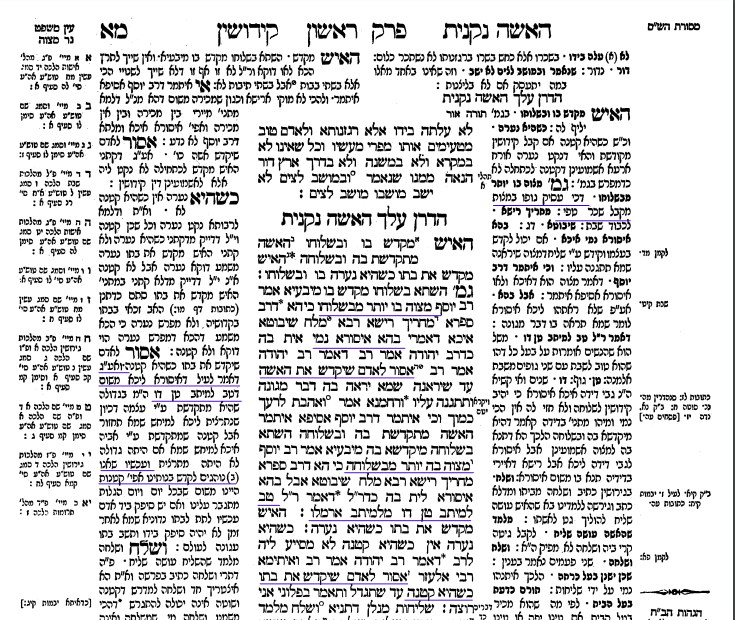 הסבר בלשונך את שאלת הגמרא? ______________________________________________________________________________________________________________________________________________________________________________________________________באר את תשובת ר' יוסף והסבר את טעמו של ר' יוסף על פי רש"י ד"ה מצווה בו וכו'?______________________________________________________________________________________________________________________________________________________________________________________________________מדוע הגמרא מציינת את מעשיהם של ר' ספרא ורבא?____________________________________________________________________________________________________________________________________ __________________________________________________________________הסבר את התירוץ השני של הגמרא לקושיא "השתא בשלוחו מקדש בו מיבעיא"?______________________________________________________________________________________________________________________________________________________________________________________________________אדם שכבר מכיר את האישה האם יכול לקדש ע"י שליח או מצווה שיקדש בעצמו?______________________________________________________________________________________________________________________________________________________________________________________________________"טב למיתב טן דו מלמיתב ארמלו"באר בלשונך משל זה , איזה דין למדה הגמרא ממשל זה?____________________________________________________________________________________________________________________________________האם מותר לכתחילה לקדש את בתו כשהיא קטנה,  הסבר מדוע? ____________________________________________________________________________________________________________________________________ למד את התוספות וענה על השאלות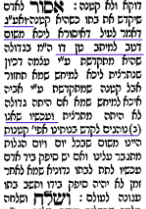 הסבר על פי דברי תוספות מדוע לא אומרים בקטנה "טב למיתב טן דו מלמיתב ארמלו"?____________________________________________________________________________________________________________________________________ __________________________________________________________________כיצד מסבירים תוספות  את המנהג שהיה בימיהם לקדש את הבנות כשהן קטנות. ______________________________________________________________________________________________________________________________________________________________________________________________________יחידה 5שליחות בקידושין וגירושיןסמן בקטע הגמרא שלפניך סימני פיסוק (. נקודה , פסיק ? סימן שאלה : נקודתיים)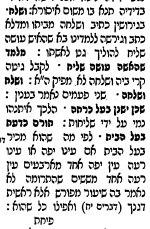 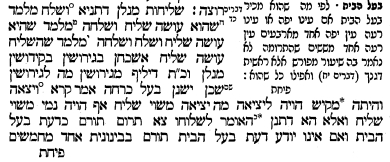 "שליחות מנלן" הסבר מה הגמרא באה לברר?____________________________________________________________________________________________________________________________________עיין ברש"י ד"ה ושלח והסבר מהו המקור בתורה לדיני שליחות ובאיזה עניין הוא נאמר?____________________________________________________________________________________________________________________________________4. מנין לומדים שגם האישה יכולה לשלוח שליח לקבל את הגט בשבילה?____________________________________________________________________________________________________________________________________5. כיצד חשבה הגמרא ללמוד את דיני שליחות גם בקידושין וכיצד נקרא לימוד זה?____________________________________________________________________________________________________________________________________6. הסבר את דחיית הגמרא?____________________________________________________________________________________________________________________________________7. כיצד למסקנה הגמרא לומדת את דיני שליחות בקידושין וכיצד נקרא לימוד זה?____________________________________________________________________________________________________________________________________8.  מדוע לא ניתן להקשות על המסקנא "מה לגירושין שכן בעל כרחה"?____________________________________________________________________________________________________________________________________יחידה-6מניין לומדים שליחות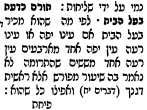 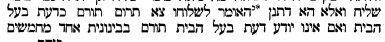 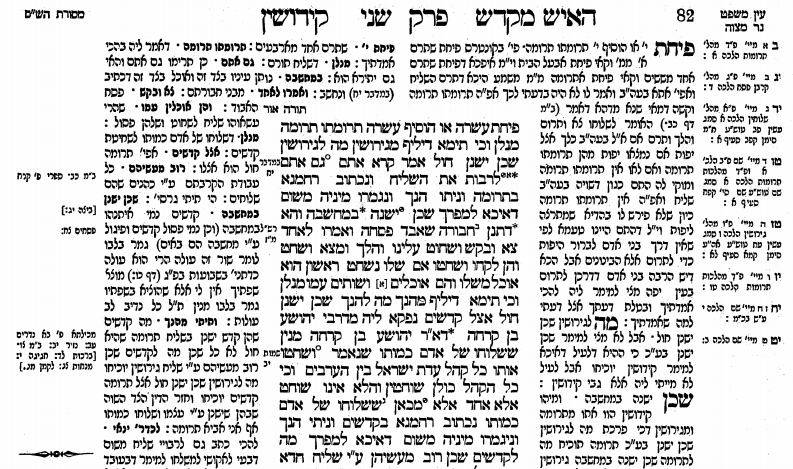 צטט את המשנה שרואים בה שאפשר לשלוח שליח לתרום?____________________________________________________________________________________________________________________________________עיין ברש"י ד"ה תורם והסבר באיזו תרומה מדובר, ומה הכמות של ההפרשה?______________________________________________________________________________________________________________________________________________________________________________________________________הסבר את המקרה שהגמרא מביאה שמוכח ממנו שאפשר לשלוח שליח בקדשים?__________________________________________________________________ ____________________________________________________________________________________________________________________________________הגמרא מאריכה להסביר מדוע התורה צריכה ללמד דין שליחות בכל הדינים וא"א לכתוב במקום אחד או שנים ונלמד לכל השאר.השלם את הטבלא על פי מה שלמדת: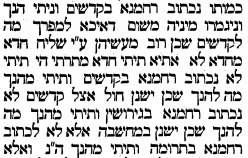 האם אפשר ללמוד דין אחד משתי דינים יחד:יחידה 7סוגיית יתומים שבאו לחלוק בנכסי אביהם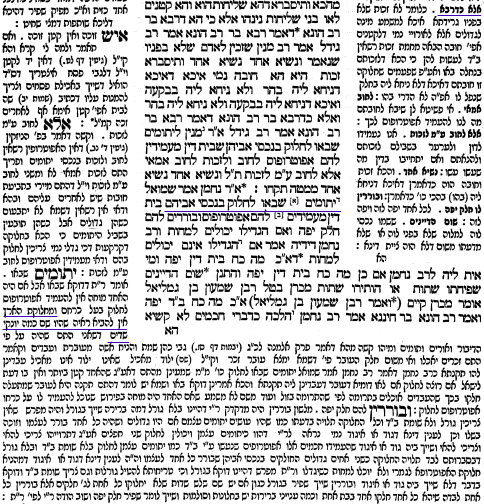 יתומים שבאו לחלוק בנכסי אביהם מה בית דין עושים בעבורם ולאיזה צורך? ____________________________________________________________________________________________________________________________________האם היתומים יכולים למחות כשיגדלו?____________________________________________________________________________________________________________________________________באר מה הטעם של ר' נחמן ושמואל האם יכולים למחות או לא?____________________________________________________________________________________________________________________________________הסבר את קושיית הגמרא על ר' נחמן מהמשנה בכתובות "שום הדיינים"?______________________________________________________________________________________________________________________________________________________________________________________________________כיצד מתרצת הגמרא את הסתירה בדברי ר' נחמן?____________________________________________________________________________________________________________________________________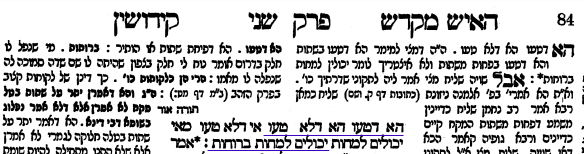 "אי דלא טעו מאי יכולים למחות" באר מה הגמרא מקשה על שמואל?____________________________________________________________________________________________________________________________________"יכולים למחות ברוחות" באיזה מקרה נחלקו למסקנא שמואל ור' נחמן?______________________________________________________________________________________________________________________________________________________________________________________________________עיין בתוספות ד"ה יתומים שבאוהסבר מדוע אין להוכיח מחלוקת הארץ שמעמידים אפוטרופוס אפילו אם אחד מהיתומים מוחה? ____________________________________________________________________________________________________________________________________יחידה 8מבחן מסכםבאיזה אופן כשמקדש אישה, מצווה בו  ומתי יש איסור אם לא מקדש בעצמו? ______________________________________________________________________________________________________________________________מדוע לא כתוב  במשנה שמקדש את בתו הקטנה? ______________________________________________________________________________________________________________________________"אסור לאדם לקדש את בתו כשהיא קטנה" מדוע לא אומרים את הסברא של טב למיתב טן דו מלמיתב ארמלו?______________________________________________________________________________________________________________________________מה המקור לשליחות בקידושין? ______________________________________________________________________________________________________________________________מדוע צריך פסוק ללמוד דין שליחות גם בגיטין גם בקדשים וגם בתרומה? ______________________________________________________________________________________________________________________________האם עכו"ם ישנו בתורת תרומה, ומדוע? ______________________________________________________________________________________________________________________________מה דינו להעשות לשליח להפרשת תרומה, ומדוע? ______________________________________________________________________________________________________________________________יתומים שבאו לחלוק בנכסי אביהם בית דין מעמידים לכל אחד אפוטרופוס שבורר ליתום חלק יפה. כשהגדילו האם רשאין למחות?____________________________________________________________________________________________________________________דיינים ששמו נכסי אדם כדי למוכרם ולשלם מדמיהם לבעל חובו, וטעו ופיחתו שתות או הותירו שתות. מה דין המכר?______________________________________________________________________________________________________________________________יתומין שהעמידו להם אפוטרופוס, מה הדין כשטעה, בשומא וברוחות? ______________________________________________________________________________________________________________________________אי אפשר ללמוד את:מ:הסיבהגירושיןתרומהגירושיןקדשיםתרומהגירושיןתרומהקדשיםקדשיםתרומהקדשיםגירושיןללמוד אתמ:כן/לאהסיבהגירושיןמתרומה וקדשיםקדשיםמתרומה וגירושיןתרומהמגירושין וקדשים